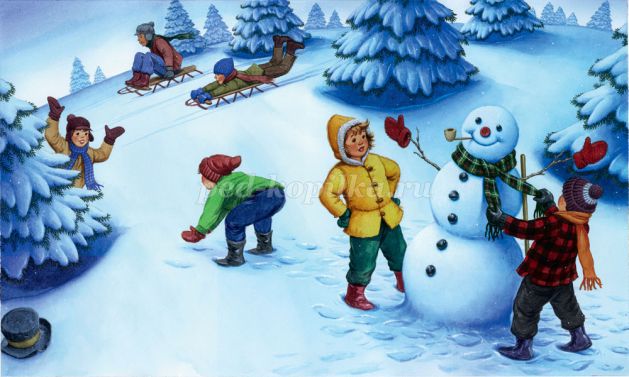 Спортивное развлечение для детей средней группы «Зимние забавы».Цель: воспитание чувства товарищества и спортивного характера.
Задачи:
Формировать умение правильно выполнять спортивные упражнения; развивать физические качества: ловкость, скорость; воспитывать чувство дружбы, взаимовыручки. 
Оборудование: валенки, набор модулей, 2 корзинки снежки (сделанные из ваты), изображение снежинки (разрезать на 10 частей каждую), мини лыжи.Место проведения:Спортивный зал (празднично украшенный).Действующие лица:Ведущий-инструктор по физкультуре; «Снеговик»-воспитатель; 2 команды детей.Музыкальное сопровождение.Дети входят зал под спортивную музыку.Ведущий:На спортивную площадку
Приглашаю, дети, вас.
Праздник спорта и здоровья
Начинается у нас.
Сегодня у нас развлекательное мероприятие "Зимние забавы" 
- Как вы думаете, что мы сегодня будем делать?
- Да, мы будем прыгать, веселиться и скакать. Готовы?
Дети: Да....
Ведущий:
Волшебной сказкой делая
Деревья и дома,
Пришла к ребятам белая-
Прибелая зима.
Весёлая, желанная
Морозная пора —
От холода румяная
Смеётся детвора.
Коньками расчертили мы
Весь пруд,
А захотим —
Орлами быстрокрылыми
На лыжах полетим. (Г. Рамазанов "Зима")Под весёлую музыку появляется Снеговик...
Ведущий: Дети, а кто это? Правильно -это снеговик. Он к нам в гости пришел.
Снеговик: Здравствуйте ребята! 
Я к вам пришёл друзья,
Поздравить всех с весельем,
Успеха в спорте вам желаю я
И всякого везенья!
- Что вы такие бледненькие да худенькие? Видно спортом не занимаетесь? А ну, ребята покажите, какие вы ловкие да смелые, быстрые и умелые!
Ведущий: Ну что, ребята, давайте разделимся на две команды и покажем снеговику какие мы сильные, быстрые, ловкие и смелые. (Деление на 2 команды.)Ведущий: Ребята давайте произнесем общий наш девиз :
Дети:
Мы команды хоть куда! 
В спорте все мы мастера.
Будем бегать, мяч гонять, 
За победу воевать 
Ведущий:Внимание, внимание у нас начинаются соревнования! 

Снеговик: Ребята отгадайте загадку: 
Не ботинки, не сапожки,
Очень сильно греют ножки.
В них мы бегаем зимой:
Утром – в садик,
Днём – домой. (Валенки)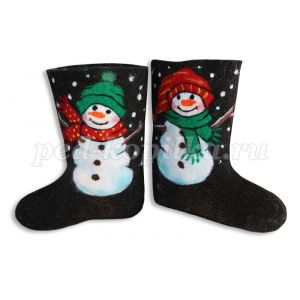 Снеговик: Правильно,ребята,это валенки.1.Эстафета«Валенки»-Каждая команда получает по одному валенку. Первый участник надевает на правую ногу валенок. На дистанции выставляются модули в виде змейки. Задание: пройти дистанцию туда и обратно в валенке, передать следующему участнику, и так далее, вся команда.
- За каждую пройденную эстафету одна из команд будет получать от меня снежный комочек и в конце нашего праздника подсчитаем ваши комочки и выведем победителя.
- Раз, два, три начало игры….
Ведущий: Молодцы ребята! Вы очень хорошо справились с первым заданием.

Большая белая скала
Всю зиму крепла и росла.
Но от весеннего тепла
Скала осела, потекла... (Сугроб)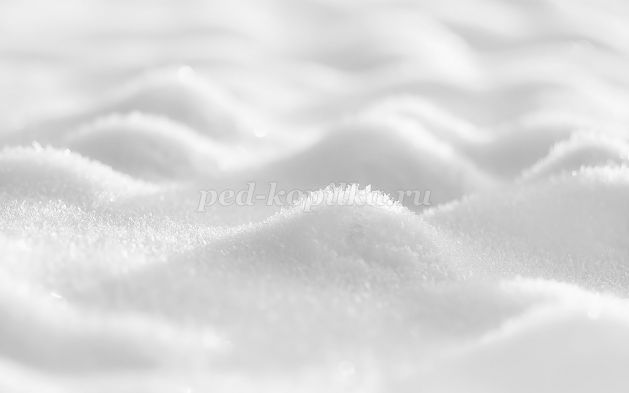 - Что это ребята? Правильно это «сугроб». 2. Эстафета «Сугроб»
-Из модулей выстраиваем дистанцию: низкая преграда – перепрыгивать, высокая – пролезать под ней, и т.д. по всей длине зала. Обратно обычный бег, передаем эстафету касанием следующего участника. 
Снеговик: Отгадайте ребята такую загадку.
На прогулке бегуны
Одинаковой длины
Через луг к берёзке
Тянут две полоски (Лыжи)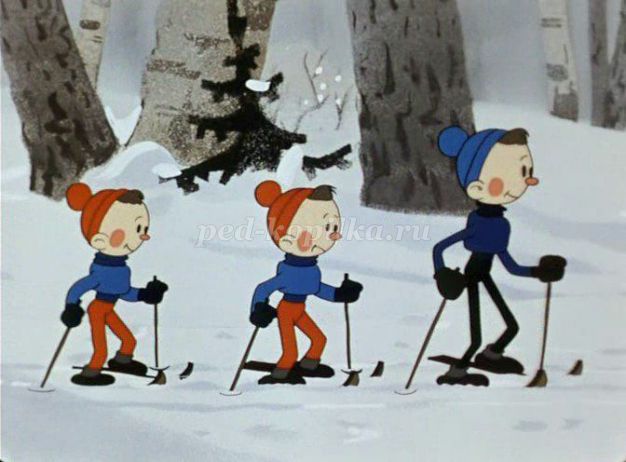 - По сугробам мы полазили, а сейчас покажите, как вы умеете скользить на лыжах. 3.Эстафета"Лыжные гонки"
Ребята вы должны одеть мини лыжи и пройти дистанцию.
Ведущий: Молодцы ребята и с этим заданием вы справились на отлично.Снеговик :а сейчас следующая загадка: 
С неба звезды, с неба звёзды падают,
Лягут на поля.
Пусть под ними скроется
Чёрная земля.
Много-много звёздочек
Тонких, как стекло;
Звёздочки холодные,
А земле тепло! Это...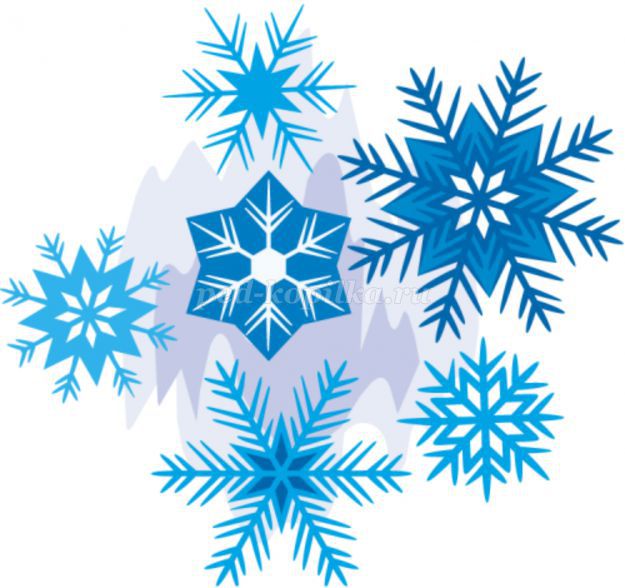 - Что это ребята? Да правильно - это снежинка .4.Эстафета«Собери снежинку».
- Напротив команды лежит снежинка, разрезанная на 10 частей. необходимо добежать до конца дистанции и взять 1 часть снежинки, и вернуться к команде. Надо перенести и собрать всю снежинку. Побеждает команда, которая первой соберет правильно снежинку.
Снеговик: Молодцы, ребята! Порадовали меня! Теперь я вижу, что любите вы зимушку. И зима приносит вам силу и здоровье! 
Пусть мороз трещит
И вьюга в поле кружит,
Детки - крепыши не боятся стужи.
Молодцы у нас ребята - сильные, умелые,
Дружные, веселые, быстрые и смелые.
Подведение итогов. Награждение.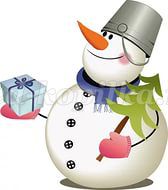 Снеговик: До свидания, ребята!
Дети прощаются со Снеговиком и выходят из зала.

